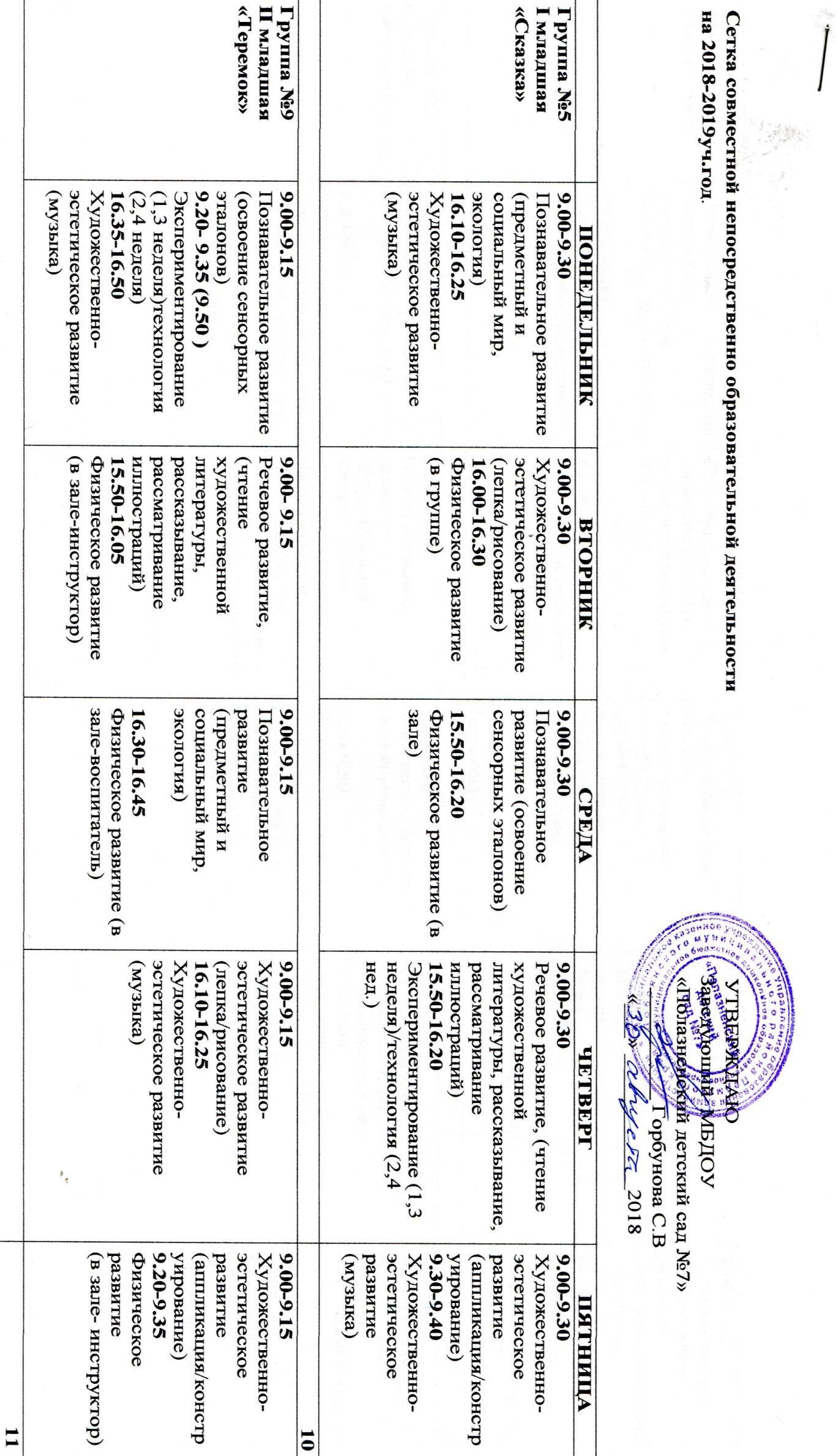 Группа №8II младшая«Затейники»9.00-9.15Познавательное развитие(предметный и социальный мир, экология, труд взрослых) 15.45-16.00Художественно-эстетическое развитие(музыка)9.00-9.15Познавательное развитие (ФЭМП: освоение сенсорных эталонов)16.15-16.30Физическое развитие(в зале-инструктор)9.00-9.15Речевое развитие, (чтение художественной литературы, заучивание, рассказывание, рассматривание иллюстраций)15.45 -16.00Художественно-эстетическое развитие(музыка)9.00-9.15Художественно-эстетическое развитие(лепка/рисование)9.25-9.40 (9.55)Экспериментирование(1,3 неделя)Технология (2,4 неделя)16.15-16.30Физическое развитие(в зале-инструктор)9.00-9.15Художественно-эстетическое развитие(аппликация/конструирование)15.50-16.05.Физическое развитие(в зале-воспитатель)11Группа №2Средняя«Звездочки»9.00-9.20Физическое развитие(в зале- инструктор)9.30-9.50Речевое развитие, (чтение художественной литературы, заучивание, рассказывание, рассматривание иллюстраций)9.00-9.20Познавательное развитие (формирование элементарных математических представлений)9.30-9.50 (10.10)Экспериментирование (1,3 неделя)технология (2,4 неделя)15.45-16.05Художественно-эстетическое развитие(музыка)9.00-9.20Физическое развитие(в зале-инструктор)9.30-9.50Познавательное развитие(предметный и социальный мир, экология, труд взрослых) 9.00-9.20Художественно-эстетическое развитие(лепка/рисование)9.30.- 9.50  подготовка к обучению грамоте (со 2 пол. года)15.45-16.05Художественно-эстетическое развитие(музыка)9.00-9.20Художественно-эстетическое развитие(аппликация/конструирование)9.30-9.50Физическое развитие(в группе-воспитатель)12Группа №1Старшая«Цветочки»8.55-9.20Познавательное развитие (формирование элементарных математических представлений)9.30-9.55Физическое развитие(в зале- инструктор)10.05-10.35Занятие с психологом+ проект9.00-9.25Подготовка к обучению грамоте9.35-10.00Художественно-эстетическое развитие(лепка/рисование)16.15-16.40Художественно-эстетическое развитие(музыка)9.00-9.25Познавательное развитие(предметный и социальный мир, экология, труд взрослых)9.35-10.00Художественно-эстетическое развитие(аппликация/конструирование)16.10-16.35Физическое развитие(на улице)9.00-9.25Речевое развитие, (чтение художественной литературы, заучивание, рассказывание, рассматривание иллюстраций)15.40-16.05Физическое развитие(в зале- инструктор)9.00-9.25Художественно-эстетическое развитие(музыка)9.35-9.50 (10.30)Экспериментирование(1,3 неделя)Технология (2,4 неделя)13Группа №4Старшая«Фантазеры»9.00-9.25Художественно-эстетическое развитие(музыка)9.35-10.00Познавательное развитие(предметный и социальный мир, экология, труд взрослых)10.10-10.35Художественно-эстетическое развитие(лепка/рисование)9.00-9.25Познавательное развитие (формирование элементарных математических представлений)16.40-17.05Физическое развитие(в зале- инструктор)9.00-9.25Художественно-эстетическое развитие(музыка)9.35-10.00Подготовка к обучению грамоте16.00-16.25 Занятие с психологом + проект9.00-9.25Речевое развитие, (чтение художественной литературы, заучивание, рассказывание, рассматривание иллюстраций)9.35-10.00Художественно-эстетическое развитие(аппликация/конструирование)16.10-16.35Физическое развитие(на улице)8.50-9.15Физическое развитие(в зале- инструктор)9.25-9.50 (10.20)Технология (1,3 неделя)Экспериментирование(2,4 неделя)13Группа №7Старшая«Солнышко»9.00-9.25Подготовка к обучению грамоте9.35-10.00Художественно-эстетическое развитие(музыка)9.00-9.25 (9.50)Экспериментирование (2,4 неделя)технология (1,3 неделя)10.00-10.25Художественно-эстетическое развитие (лепка/рисование)16.20-16.45Физическое развитие(на улице)9.00-9.25Познавательное развитие (формирование элементарных математических представлений)9.30-9.55Физическое развитие(в зале- инструктор)15.30-16.00Занятия с психологом+ проект9.00-9.25Познавательное развитие(предметный и социальный мир, экология, труд взрослых)9.35-10.00 Художественно-эстетическое развитие(аппликация/конструирование)16.35-17.00Художественно-эстетическое развитие(музыка)9.00-9.25Речевое развитие, (чтение художественной литературы, заучивание, рассказывание, рассматривание иллюстраций)9.40-10.05Физическое развитие(в зале- инструктор)13 Группа №3Подготовительная к школе«Подсолнушки»9.00-9.30Речевое развитие, (чтение художественной литературы, заучивание, рассказывание, рассматривание иллюстраций)9.40-10.10Художественно-эстетическое развитие (лепка/рисование)10.15-10.45Художественно-эстетическое развитие(музыка)9.00-10.00Познавательное развитие (формирование элементарных математических представлений) + психолог10.10-10.40 Художественно-эстетическое развитие(аппликация/конструирование)16.10-16.40Физическое развитие(на улице)9.00-9.30Подготовка к обучению грамоте9.40-10.10Художественно-эстетическое развитие(музыка)15.50-16.20 (16.50)Технология (1,3 неделя)Экспериментирование(2,4 неделя)9.00-10.00Познавательное развитие (формирование элементарных математических представлений) + психолог16.40-17.10Физическое развитие(в зале- инструктор)9.00-9.30Познавательное развитие(предметный и социальный мир, экология, труд взрослых)10.20-10.50Физическое развитие(в зале- инструктор)15Группа №6Подготовительная к школе «Радуга»9.00-10.00Познавательное развитие (формирование элементарных математических представлений) + психолог10.20-10.50Физическое развитие(в зале- инструктор)15.45-16.15 (16.45)Технология (1,3 неделя)Экспериментирование(2,4 неделя)9.00-9.30Речевое развитие, (чтение художественной литературы, заучивание, рассказывание, рассматривание иллюстраций)9.40-10.10Художественно-эстетическое развитие (лепка/рисование)16.50-17.20Художественно-эстетическое развитие(музыка)9.00-9.30подготовка к обучению грамоте9.40-10.10 Художественно-эстетическое развитие(аппликация/конструирование)10.20-10.50 Физическое развитие(в зале- инструктор)9.00-9.30Познавательное развитие(предметный и социальный мир, экология, труд взрослых)10.00-10.30Физическое развитие(на улице)9.00.-10.00Познавательное развитие (формирование элементарных математических представлений) + психолог10.10-10.40Художественно-эстетическое развитие(музыка)15Группа №ПонедельникВторникСредаЧетвергПятница№1 Первая младшая (2-3 года)«Сказка»9.00  Художественно-эстетическое развитие (музыка)16.00  Познавательное развитие (познание предметного и социального мира)9.00  Развитие речи16.00  Физическое развитие9.00  Художественно-эстетическое развитие (музыка)16.00  Познавательное развитие (освоение сенсорных эталонов)9.00  Художественно-эстетическое развитие (лепка/рисование)16.00  Физическое развитие9.00  Художественно-эстетическое развитие (аппликация/конструирование)ИТОГО:                                                                                                                                                                                                           9ИТОГО:                                                                                                                                                                                                           9ИТОГО:                                                                                                                                                                                                           9ИТОГО:                                                                                                                                                                                                           9ИТОГО:                                                                                                                                                                                                           9ИТОГО:                                                                                                                                                                                                           9№4Первая младшая(2-3 года)«Теремок»9.00 Познавательное развитие (познание предметного и социального мира)15.30 Художественно-эстетическое развитие (музыка)9.00 Развитие речи16.00 Физическое развитие (двигательная активность)9.00 Познавательное развитие (освоение сенсорных эталонов)15.30 Художественно-эстетическое развитие (музыка)9.00 Художественно-эстетическое развитие (лепка/рисование)16.00 Физическое развитие  (двигательная активность)9.00 Художественно-эстетическое развитие (аппликация \конструирование)ИТОГО:                                                                                                                                                                                                          9ИТОГО:                                                                                                                                                                                                          9ИТОГО:                                                                                                                                                                                                          9ИТОГО:                                                                                                                                                                                                          9ИТОГО:                                                                                                                                                                                                          9ИТОГО:                                                                                                                                                                                                          9Группа №ПонедельникВторник Среда Четверг Пятница №2Вторая младшая(3-4 года)«Знайки »9.00  Речевое развитие16.00 Физическое развитие ()9.00 Музыкальное развитие9.30 Познавательное развитие(ФЭМП)16.00 Художественно-эстетическое развитие (лепка)9.00 Познавательное развитие (формирование целостной картины мира)16.00  Физическое развитие9.00  Музыкальное развитие16.00Художественно-эстетическое развитие (ИЗО)9.00 Художественно-эстетическое развитие (аппликация/конструирование) 9.30 Познавательно – исследовательское развитие (экспериментирование)16.00 Физическое развитиеИТОГО:                                                                                                                                                                                                            11 ИТОГО:                                                                                                                                                                                                            11 ИТОГО:                                                                                                                                                                                                            11 ИТОГО:                                                                                                                                                                                                            11 ИТОГО:                                                                                                                                                                                                            11 ИТОГО:                                                                                                                                                                                                            11 №3Вторая младшая(3-4 года)«Птенчики»9.00 Познавательное развитие (формирование целостной картины мира)9.30 Музыкальное развитие9.00 Художественно – эстетическое развитие (рисование)9.30 Физическое развитие16.00 Познавательно – исследовательское развитие (экспериментирование)9.00 Познавательное развитие (ФЭМП)9.30  Музыкальное развитие9.00 Речевое 9.30 Художественно – эстетическое развитие (лепка)16.00 Физическое развитие9.00 Художественно – эстетическое развитие (аппликация /конструирование)16.00 Физическое развитиеИТОГО:                                                                                                                                                                                                      11ИТОГО:                                                                                                                                                                                                      11ИТОГО:                                                                                                                                                                                                      11ИТОГО:                                                                                                                                                                                                      11ИТОГО:                                                                                                                                                                                                      11ИТОГО:                                                                                                                                                                                                      11Группа ПонедельникВторник Среда Четверг Пятница №8Средняя (4-5 лет)«Цветик-семицветик»9.00 Познавательное развитие 9.30 Художественно-эстетическое развитие (лепка)15.30 Физическое развитие9.00 Познавательное развитие (ФЭМП)9.30 Художественно-эстетическое развитие (ИЗО)16.00 Художественно-эстетическое развитие (музыка9.00 Речевое развитие 9.30 Художественно-эстетическое развитие (аппликация/конструирование)15.30 Физическое развитие9.00 Познавательно-исследовательская деятельность (экспериментирование)9.30 Речевое развитие (грамота )16.00 Художественно-эстетическое развитие (музыка)9.00 Физическое развитиеИТОГО:                                                                                                                                                                                                             13ИТОГО:                                                                                                                                                                                                             13ИТОГО:                                                                                                                                                                                                             13ИТОГО:                                                                                                                                                                                                             13ИТОГО:                                                                                                                                                                                                             13ИТОГО:                                                                                                                                                                                                             13№6Старшая (5-6 лет)«Дружная семейка»9.00 Познавательное развитие 9.35 Художественно-эстетическое развитие (лепка)16.30 Художественно-эстетическое развитие (Музыка)9.00 Физическое развитие9.40.ФЭМП (математические представления)15.30 Познавательно – исследовательская деятельность(экспериментирование)9.00 Речевое развитие (обучение грамоте)9.35.Художественно-эстетическое (рисование)16.30 Художественно-эстетическое развитие (Музыка)9.00 Речевое развитие9.35 Физическое развитие9.00 Художественно – эстетическое развитие (аппликация/конструирование)10.30  Физическое развитие (на свежем воздухе)ИТОГО:                                                                                                                                                                                                      13 ИТОГО:                                                                                                                                                                                                      13 ИТОГО:                                                                                                                                                                                                      13 ИТОГО:                                                                                                                                                                                                      13 ИТОГО:                                                                                                                                                                                                      13 ИТОГО:                                                                                                                                                                                                      13 Группа ПонедельникВторник Среда Четверг Пятница №10Старшая (5-6 лет)«Смешарики»9.00  Познавательное развитие9.40 Художественно-эстетическое развитие (ИЗО)16.00  Художественно-эстетическое развитие (музыка)9.00  Развитие речи (грамота)9.30  Физическое развитие9.00  Познавательное развитие (ФЭМП)9.40  Художественно-эстетическое развитие (лепка)16.00  Художественно-эстетическое развитие (музыка)9.00  Физическое развитие9.40  Познавательно-исследовательская деятельность (экспериментирование)9.00 Развитие речи 9.40  Художественно-эстетическое развитие (аппликация/конструирование)16.00  Физическое развитие (на свежем воздухе)ИТОГО:                                                                                                                                                                                                             13 ИТОГО:                                                                                                                                                                                                             13 ИТОГО:                                                                                                                                                                                                             13 ИТОГО:                                                                                                                                                                                                             13 ИТОГО:                                                                                                                                                                                                             13 ИТОГО:                                                                                                                                                                                                             13 №11Старшая (5-6 лет)«Почемучки»9.00  Художественно-эстетическое развитие  (ИЗО)16.00  Физическое развитие9.00  Речевое развитие 9.30   Художественно-эстетическое развитие  (аппликация/конструирование) 16.30  Художественно-эстетическое развитие  (музыка)9.00  Познавательное развитие (ФЭМП)9.30  Физическое развитие (на улице)16.00  Познавательно-исследовательская деятельность (экспериментирование)9.00  Речевое развитие (обучение грамоте)16.00  Художественно-эстетическое развитие (лепка)16.30 Художественно-эстетическое развитие (музыка)9.00  Познавательное развитие (знакомство с окружающим миром) 10.30  Физическое развитие (на свежем воздухе)ИТОГО:                                                                                                                                                                                                             13 ИТОГО:                                                                                                                                                                                                             13 ИТОГО:                                                                                                                                                                                                             13 ИТОГО:                                                                                                                                                                                                             13 ИТОГО:                                                                                                                                                                                                             13 ИТОГО:                                                                                                                                                                                                             13 Группа ПонедельникВторник Среда Четверг Пятница №5Подготовительная к школе (6-7 лет)«Гномики»9.00 Познавательное развитие (окружающий мир)9.40 Художественно – эстетическое развитие (лепка)16.30 Физическое развитие9.00 Речевое развитие (грамота)10.00  Художественно-эстетическое развитие (Музыка)16.00 Художественно – эстетическое развитие (ИЗО)9.00 Познавательное  развитие (ФЭМП)16.30 Физическое развитие9.00 Познавательное  развитие (ФЭМП)10.00 Художественно-эстетическое развитие  (Музыка)11.00 Физическое развитие  (на улице)16.00 Познавательно-исследовательская деятельность (экспериментирование)9.00 Речевое развитие 9.40 Художественно – эстетическое развитие (конструирование /  аппликация)ИТОГО:                                                                                                                                                                                                             14 ИТОГО:                                                                                                                                                                                                             14 ИТОГО:                                                                                                                                                                                                             14 ИТОГО:                                                                                                                                                                                                             14 ИТОГО:                                                                                                                                                                                                             14 ИТОГО:                                                                                                                                                                                                             14 №7Подготовительная к школе (6-7 лет) «Непоседы»9.00 Познавательное развитие (окружающий мир)9.40 Художественно-эстетическое развитие (лепка)16.00 Физическое развитие (на свежем воздухе)9.00 Речевое развитие (обучение грамоте)9.40. Художественно-эстетическое развитие (Музыка)16.00 Художественно – эстетическое развитие (аппликация/конструирование)9.00 Познавательное развитие (ФЭМП)9.40.Художественно-эстетическое (ИЗО)16.00 Физическое развитие9.00 Познавательное развитие (ФЭМП)9.40 Художественно-эстетическое развитие (Музыка)16.00   Познавательно-исследовательская деятельность (экспериментирование)9.00 Речевое развитие 10.00  Физическое развитиеИТОГО:                                                                                                                                                                                                             14 ИТОГО:                                                                                                                                                                                                             14 ИТОГО:                                                                                                                                                                                                             14 ИТОГО:                                                                                                                                                                                                             14 ИТОГО:                                                                                                                                                                                                             14 ИТОГО:                                                                                                                                                                                                             14 Группа ПонедельникВторник Среда Четверг Пятница №9Подготовительная к школе(6-7 лет)«Светлячки»9.00 Познавательное развитие (окружающий мир)10.00 Художественно-эстетическое развитие (музыка)16.00 Художественно-эстетическое развитие (лепка)9.00 Познавательное развитие (ФЭМП)10.00 Физическое развитие16.00 Художественно-эстетическое развитие (ИЗО)9.00 Речевое развитие (грамота)10.00 Художественно-эстетическое развитие (музыка)16.00 Художественно-эстетическое развитие (аппликация/конструирование)9.00 Познавательно-исследовательская деятельность (экспериментирование)10.00 Физическое развитие9.00  Речевое развитие9.40 Познавательное развитие (ФЭМП)16.00 Физическое развитие (на свежем воздухе)ИТОГО:                                                                                                                                                                                                        14ИТОГО:                                                                                                                                                                                                        14ИТОГО:                                                                                                                                                                                                        14ИТОГО:                                                                                                                                                                                                        14ИТОГО:                                                                                                                                                                                                        14ИТОГО:                                                                                                                                                                                                        14